Ordered Pairs/Coordinate Pairs/CoordinatesTwo numbers written in a certain order usually written in parenthesis used to show the position on a graphPlotting Points when we plot a point, we always start at the origin (0,0)If x is positive, move rightIf x is negative, move leftIf y is positive, move upIf y is negative, move downCoordinate Grid/Cartesian Plane4 quadrants (I, II, III, IV)x-axis runs horizontally through the origin (0,0)y-axis runs vertically through the origin (0,0)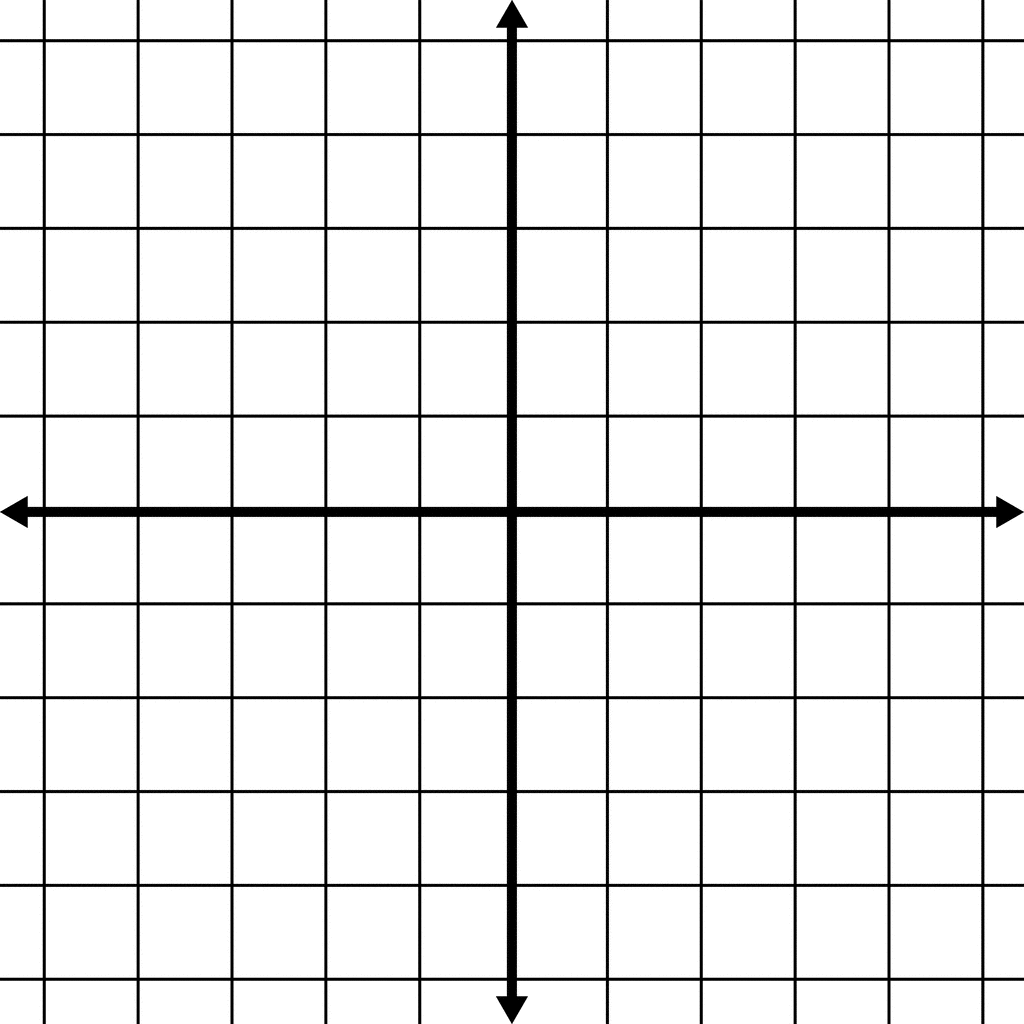 